г. Екатеринбург. Елисеева Марина Александровна, учитель биологии и географии МБОУ СОШ № 200 с углубленным изучением отдельных предметов 267 – 719 - 014Приложение 2Рабочая карта урокапо теме Особенности клеточного строения Кишечнополостных на примере вида 
Гидра пресноводная.Задание №1:  Прочитайте описание гидры (текст 1), как представителя типа кишечнополостных.  Нарисуйте  внешний вид гидры и обозначьте характерные черты ее строения:Ротовое отверстиеКишечная полостьПодошваЩупальцаПодпишите  ее размеры.  Текст 1.  Пресноводную гидру нетрудно найти среди подводных зарослей в прудах, речных заводях, небольших озерках. Чтобы рассмотреть гидру получше, надо вооружиться лупой. Ее розовато-бурое тельце в виде тонкого продолговатого мешочка длиной всего от 2–3 мм до 1 см прикрепляется к растению или другому субстрату нижним концом – подошвой. На другом конце тела гидры – венчик из 6–8 щупалец, которые окружают рот этого животного.Задание № 2: В пресных водах гидра – единственный представитель кишечнополостных животных. В основном это морские животные: сидячие – кораллы и актинии  и свободноплавающие – медузы. Всего этот тип объединяет около 9 тыс. видов. Рассмотрите на рисунке № 1 схемы строения гидры, медузы, актинии. 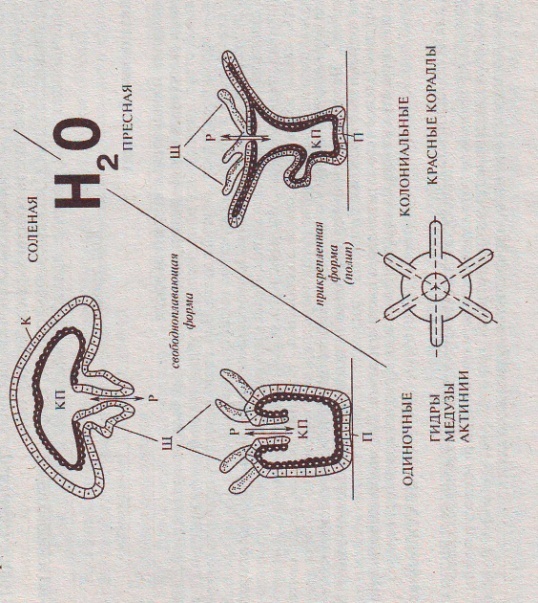  С помощью упражнения «Осколки», составьте  общую характеристику  этих животных.Задание № 3: Итак, тело гидры, как и всех кишечнополостных можно сравнить с мешком, стенки которого образованы  2 слоями клеток      Рассмотрите рисунок № 2, определите, что обозначено  на рисунке цифрами 1 – 3.Проанализируйте слова «эктодерма» и «энтодерма».  Эктодерма – это  ….  слой клеток Энтодерма – это …. слой клеток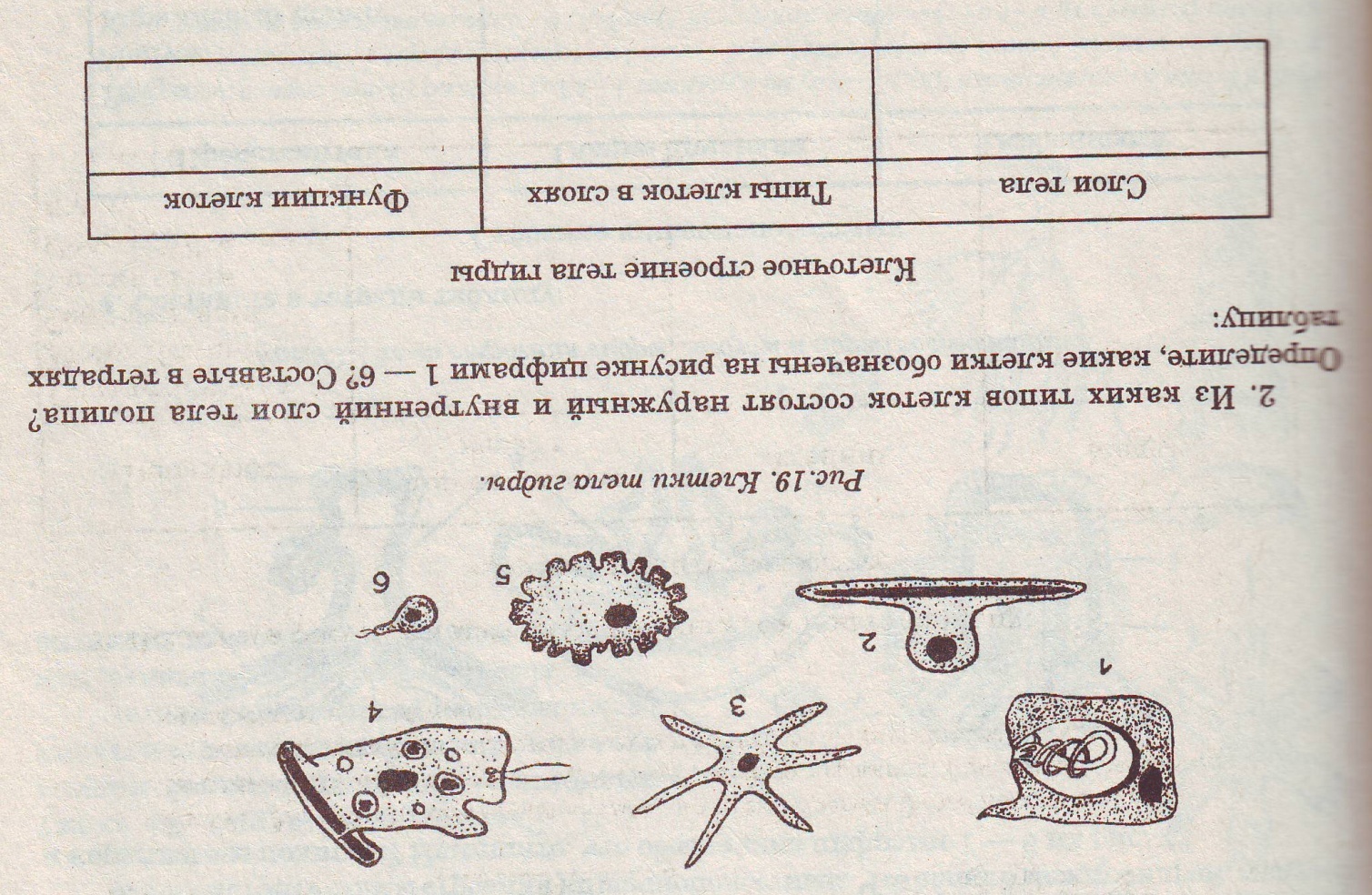 .  Задание № 4: С помощью статьи учебника «Строение гидроидных» на странице  104 – 106  познакомьтесь  с разными видами клеток  тела кишечнополостных. 
Заполните  таблицу в тетради:
Задание № 5 «Дешифратор»: Запишите в тетрадь  выводы по уроку, заменив  рисунки характеристикой типа: 

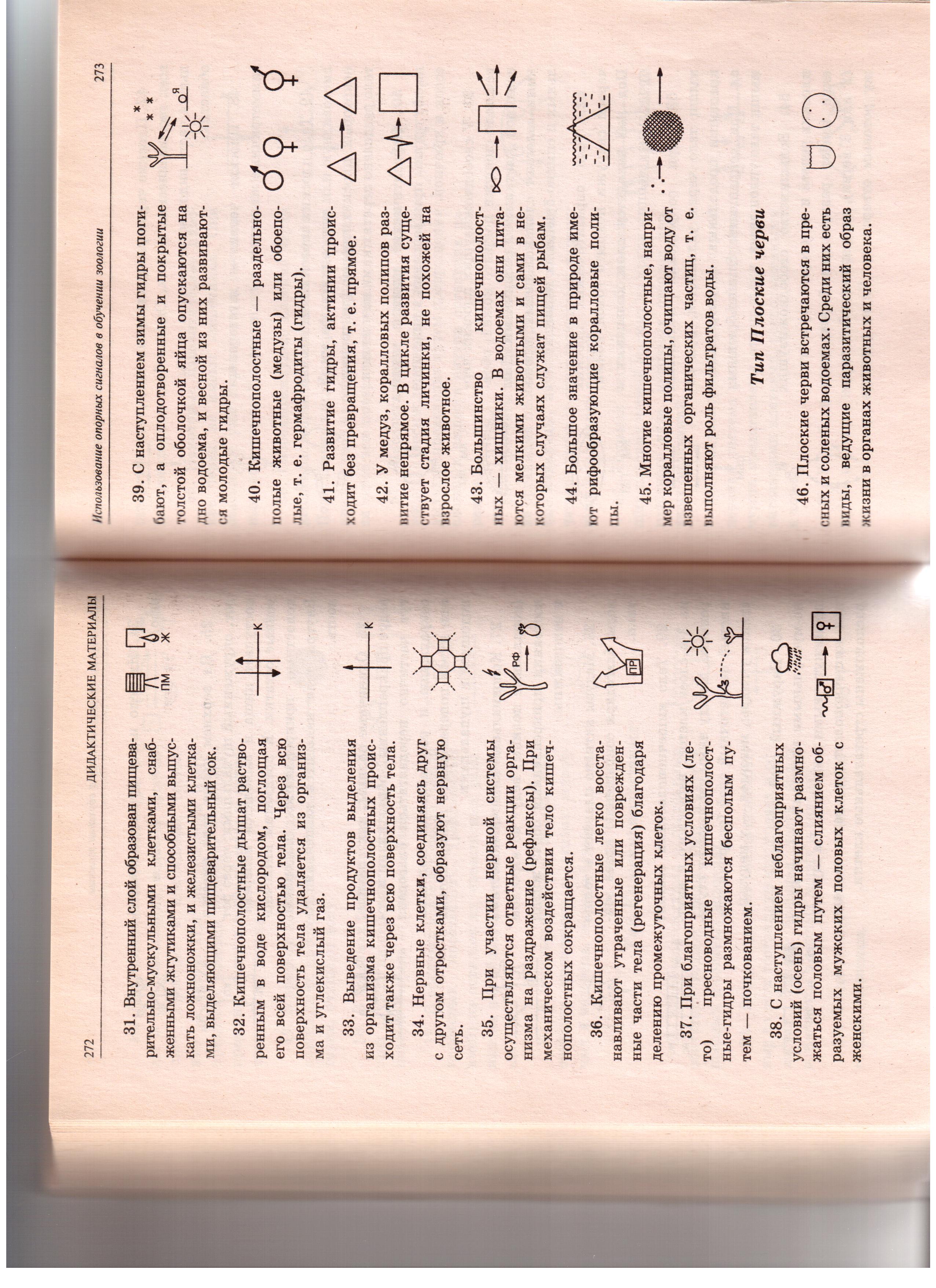 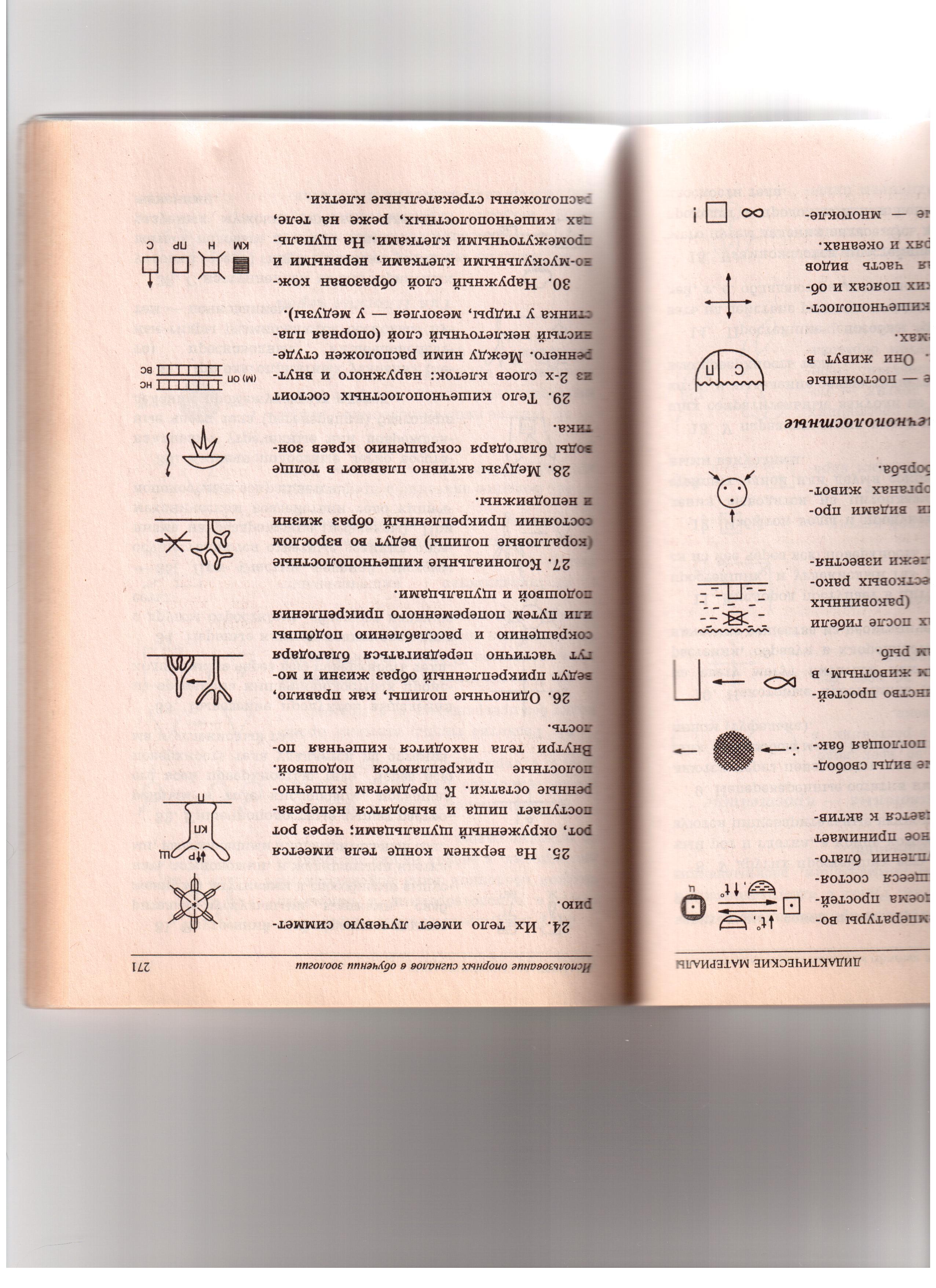 Домашнее задание: Тело амебы состоит из одной клетки, тело гидры из множества. Подумайте, чем клетки одноклеточного организма отличаются от клеток многоклеточного организма?1. Тело животных состоит израсположен венчик щупалец 2. Внутри мешковидного тела  расположенаесть ротовое отверстие3. На одном конце тела  лучевая симметрия 4. Вокруг этого единственного отверстия  2 слоев клеток5. Для всех животных  характерна кишечная  полость Слой клетокНазвание  вида клетокФункции клетокПод какой цифрой изображены на рисунке 2